50 folhas de papel A3100 folhas de papel A4 colorido2 folhas de papel 40 kg (branca)2 folhas de papel glacê2  cartolinas coloridas dupla face4 folhas de papel crepom2 folhas de EVA (qualquer cor)4 blocos  de  papel colorido criativo  ( tamanho A4) 5 envelopes pardos tamanho A31 lápis preto (JUMBO)1 borracha1 apontador com depósito para lápis (JUMBO)1 caixa de lápis de cor gigante ( JUMBO )1 caixa de giz de cera (JUMBO)1 estojo de hidrocor grande  (  PONTA GROSSA com 12 cores)1 tubo de cola branca de 40 gramas3 tubos  de cola branca de 250 gramas1 caixa com 6 unidades de cola glitter (colorida)1 caixa de cola colorida (6 tubos)3  potes de massa de modelar   de 500 gramas3 potes de tinta guache de 250 gramas2 pacotes de lantejoulas tamanho grande  (qualquer cor)2 pacotes de palitos de sorvete com 100 unidades1 pacote de olhos móveis (qualquer tamanho)1 pincel batedor   1 pincel nº14  cabo longo1 pincel chato nº 20, 22 ou 241 fita crepe 1 pasta de trilho com 30 plásticos já colocados1 metro de contact  transparente3 livros de literatura infantil1 rolo de fita durex (50mm x 50m )1 jogo educativo ( combinar com a professora, em fevereiro)1 almofada pequena com capa removível (30cm x 30cm)1 colchonete  de ginástica (95cm x 45cm)  com capa removível1 blusa de malha branca, tamanho (P )  adulto, para as atividades de pintura (pode ser usada), com o nome do alunocreme dental infantil, escova de dentes com protetor (no estojo pessoal, dentro da mochila) 1 toalha de mão, com o nome da criança (trazer sempre na merendeira)Agenda da Escola, sempre na mochila. (Será entregue em fevereiro. Preencher os dados, manter os telefones sempre atualizados e colar uma foto  recente da criança.)1 rolo de fita dupla face1 pacote de  lenços umedecidos. MATERIAL DE SUCATA: palitos de fósforo, 2 folhas lixas finas , botões,  algodão, saquinho de purpurinaLIVRO DO PROGRAMA   BILÍNGUE:CTJ -NURSERY DOODLE – ISBN  9786685737691COMPRA ON LINE COM 10% DE DESCONTO: ACESSE www.sbs.com.br/escolapioxiiOBSERVAÇÕES:Cada aluno deverá trazer sempre na sua mochila uma muda de roupa íntima, blusa, short, um par de chinelos e a Agenda Escolar.O casaco Escolar  e  todo  material  devem  estar, obrigatoriamente,  identificados com o nome completo do aluno.Outros materiais poderão ser solicitados, ao longo do ano letivo, em decorrência do trabalho e das propostas  desenvolvidas. 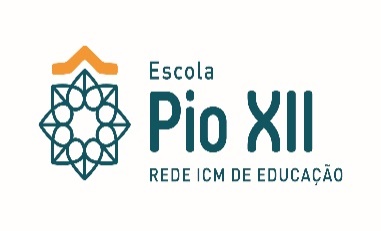 CONGREGAÇÃO DAS IRMÃS DO IMACULADO CORAÇÃO DE MARIAESCOLA PIO XIIAvenida Meriti, 265 – Vila Kosmos/ Rio de Janeiro – RJTels: 3391.0074 ou 3391.0177www.redeicm.org.br/pioxiiLISTA DE MATERIAL – 2021   ( MATERNAL II)(PARA ALUNOS NOVOS) 